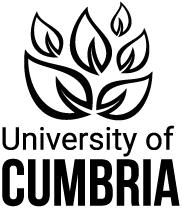 Data Protection Impact Assessment Screening QuestionsQuestionsYes NoIt is advisable to compete a DPIA if processing involves any two of the following:It is advisable to compete a DPIA if processing involves any two of the following:It is advisable to compete a DPIA if processing involves any two of the following:Evaluation or scoring including profiling and predictionAutomated decision-making with significant effectsSystematic monitoring of individuals including in a publicly accessible areaProcessing of sensitive data or data of a highly personal nature e.g. special category data or criminal offences dataProcessing on a large scale (e.g., more than 100, high volume of data large range of personal data or for longer than 1 year);Processing of data concerning vulnerable data subjects e.g., children or vulnerable adultsInteracting with individuals in an intrusive wayFor a purpose not currently usedDisclosed to people or organisations without previous access or transferred outside the UKPreventing data subjects from exercising a right or using a service or contractA DPIA must be completed if processing involves any one of the criteria listed below or: more than one of the criteria marked*A DPIA must be completed if processing involves any one of the criteria listed below or: more than one of the criteria marked*A DPIA must be completed if processing involves any one of the criteria listed below or: more than one of the criteria marked*Use innovative technology or organisational solutions?*Use profiling or special category data to decide on access to services?Profile individuals on a large scale?Biometric data or genetic data*Matching data or combining datasets from different sourcesCollecting personal data from a source other than the individual without providing them with a privacy notice (invisible processing)*Tracking individuals’ location or behaviour including online behaviour*Profiling children or target marketing or online services at themMight endanger the individual’s physical health or safety in the event of a security breach